ПРОТОКОЛобщешкольного родительского собрания«Итоги работы  школы за 2020-2021  учебный  год»    Дата проведения: 26.05 2021 годаПОВЕСТКА:Отчет о работе МБОУ СОШ с. Удьяновка  в 2020-2021 уч.году                                                                                                         Сарычева Ю.Г.Проектная деятельность.
                                                                                           Корастылева Т.М.Организация летнего труда и отдыха обучающихся на базе школы в 2021 году. 	Миронова Е.В. Обеспечение безопасности жизни и здоровья детей на летних каникулах.                                                                                               Пучкова С.В.Подготовка к новому учебному году. 				Цыбяков А.А.   ХОД СОБРАНИЯ:Для  ведения собрания избрать председателя и секретаря.Председатель:   Цыбяков А.АСекретарь: 	    Умывалкина К.В.По 1 вопросу слушали ам директора по УВР Сарычеву Ю.Г.Вначале поздравила родителей, педагогов с приближением окончания 2020-2021 учебного года, который был непростым в связи с введенными ограничениями. Поблагодарила учителей, родителей за воспитание, учебу и заботу детей.Сообщила, что на протяжении всего учебного года была поставлена главная задача: дать нашим детям образование и воспитание. И вот предварительные итоги 2020-2021 учебного года: из 85 обучающихся будет аттестовано 76, ожидается 5 отличников, успеваемость – 100%, качество ЗУР – 50%. Этому способствовало то, что в школе работают 13 педагогов, из них у 12 учителей имеется высшее образование. В текущем году прошли аттестацию в новой форме на первую категорию 2 учителя На курсах повышения квалификации (дистанционно)обучались – 13 педагогов Все учащиеся 9,11 класса, допущены до итоговой государственной аттестации. В этом году 9-классники сдают 2 предмета обязательных (русский язык и математика) Промежуточная аттестация проводится с 15 апреля по 24 мая в 1-9 классах в форме контрольных работ по математике и диктантов, тестов по русскому языку и другим предметам, в промежуточную аттестацию входит создание индивидуальных и групповых проектов.	Сообщает об окончании учебного года: 9,11 класс закончили  обучение 22 мая, 1-8 ,10классы – 31 мая.	Поблагодарила родителей за активное участие в мероприятиях школы и района( в основном дистанционных), за призовые места в конкурсах. В школе нет учащихся, состоящих на учете в ПДН, 4 учащихся состоят на ВШКФонд учебников в школе каждый год пополняется.  Все учащиеся обеспечены учебниками на 100% Во второй половине дня в школе организована внеурочная деятельность: в 1-10 классах в рамках ФГОС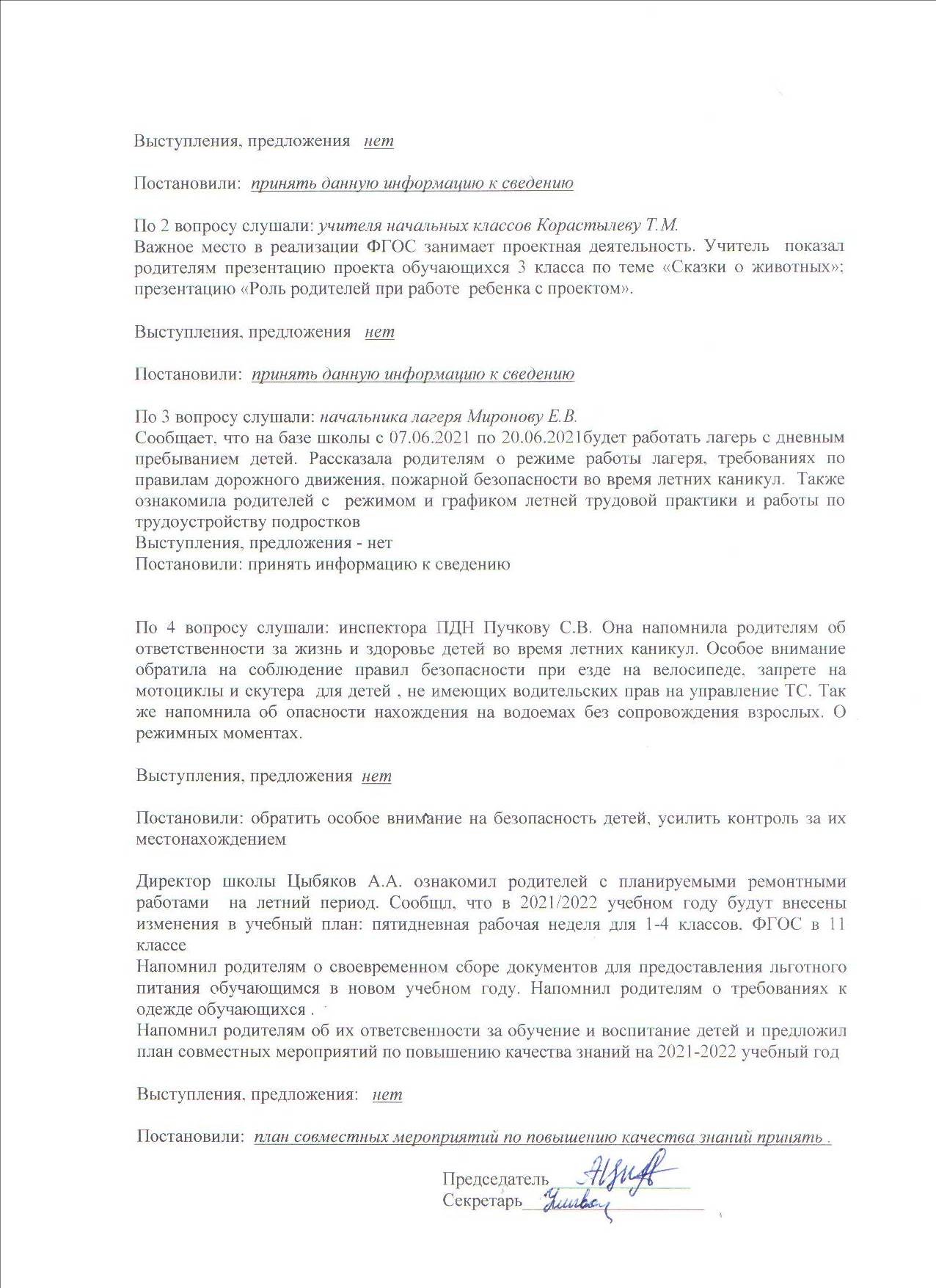 Выступления, предложения   нетПостановили:  принять данную информацию к сведениюПо 2 вопросу слушали: учителя начальных классов Корастылеву Т.М.Важное место в реализации ФГОС занимает проектная деятельность. Учитель  показал родителям презентацию проекта обучающихся 3 класса по теме «Сказки о животных»; презентацию «Роль родителей при работе  ребенка с проектом».Выступления, предложения   нетПостановили:  принять данную информацию к сведениюПо 3 вопросу слушали: начальника лагеря Миронову Е.В.Сообщает, что на базе школы с 07.06.2021 по 20.06.2021будет работать лагерь с дневным пребыванием детей. Рассказала родителям о режиме работы лагеря, требованиях по правилам дорожного движения, пожарной безопасности во время летних каникул.  Также ознакомила родителей с  режимом и графиком летней трудовой практики и работы по трудоустройству подростковВыступления, предложения - нетПостановили: принять информацию к сведениюПо 4 вопросу слушали: инспектора ПДН Пучкову С.В. Она напомнила родителям об ответственности за жизнь и здоровье детей во время летних каникул. Особое внимание обратила на соблюдение правил безопасности при езде на велосипеде, запрете на мотоциклы и скутера  для детей , не имеющих водительских прав на управление ТС. Так же напомнила об опасности нахождения на водоемах без сопровождения взрослых. О режимных моментах.Выступления, предложения  нетПостановили: обратить особое внимание на безопасность детей, усилить контроль за их местонахождениемДиректор школы Цыбяков А.А. ознакомил родителей с планируемыми ремонтными работами  на летний период. Сообщл, что в 2021/2022 учебном году будут внесены изменения в учебный план: пятидневная рабочая неделя для 1-4 классов, ФГОС в 11 классеНапомнил родителям о своевременном сборе документов для предоставления льготного питания обучающимся в новом учебном году. Напомнил родителям о требованиях к одежде обучающихся .Напомнил родителям об их ответсвенности за обучение и воспитание детей и предложил план совместных мероприятий по повышению качества знаний на 2021-2022 учебный годВыступления, предложения:   нетПостановили:  план совместных мероприятий по повышению качества знаний принять .                                                                   Председатель _______________                                                                   Секретарь____________________